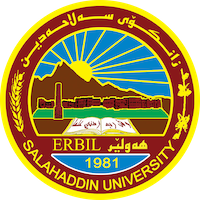 Academic Curriculum Vitae Personal Information:Full Name:shukur mahmood abdullaAcademic Title:profissor(faculty member) Email: (university email)shukur. abdulla@su.edu.krdMobile:07504944577Education:شهادة الإعدادية المهنية 1973.-شهادة معهد إعداد المعلمين1984-شهادة بكالوريوس في علم للغة العربية الحديث1991شهادة ماجستير في علم الغة العربية الحديث 1994شهادة دكتورا في جامعة بغداد العراق 1999State all educations accomplishedEmployment:مدير التعاون الزراعي 1974_1984معلم مدرسة ابتدائية 1984_1991مدرس ثانوية 1991_1994إستاذ جامعي 1994_الي الان مستمرState employment starting from first employmentQualifications Teaching qualificationsIT qualificationsLanguage qualifications such as TOEFL, IELTS or any equivalentAny professional qualificationYou could put any professional courses you have attendedامتلك والحمدالله الموئهلات العلمية والخبره التدريسية والقبلية الأكاديمية في تدريس جميع مواد الاختصاص من فروع الغة العربية صوتا وصرفا ونحوا ودلالة وتحليل نص وتعبير في المراحل الثلاث: بكالوريوس. ماجستير. دكتورا إلى جانب موئهلات خاصة في تدريس وتمرين المواد الدراسية الدينية والاجتماعية ومناهج البحث العلمي الحديث في جميع المراحل علاوة على إمكانية خاصة للإشراف على الرسائل الجامعية. أطروحات ورسائل الماجستير والبحوث العلمية المختلفة مكتبية وميدانية فضلا عن المؤهلات في المشاركة العلمية والحضورية والكونفراسات والندوات الثقافية والدورات الأكاديمية تدريسا وحضوراوادارة مناقشات لجان البحوث العلمية وتقييم الأعمال العلمية والعمل في اللجان المختلفة  Teaching experience:State all teaching courses you delivered, stating undergraduate or post graduateCourses, trainings, lab supervision, etc.,لدية قابليات متنوعه وخبرات كثيرة في الإشراف على أجاد بروبو زلات ل موضوعات الرسائل ل الجامعية العلمية وغير الجامعية في الاختصاصات المختلفة وترتيبها و رئاسة وعضوية اللجان المتعلقة ب رقية الأساتذة وقد درست واشرفت على موضوعات علم الغة ونحو وصرف وعلم الأصوات وعلم التشكيل الصوتي وعلم الدلالة وعلم تحليل النص والتفسير والفقه الإسلامي ومناهج البحث العلمي والحديث في الاختصاصات أخرى والخبرة كذالك في علم الاجتماع وطرائق التدريس وغير ذالك وتقييم عدد كبير من البحوث العلمية ورسائل الجامعية والملصقات والمقالات  Research and publicationsState all researches, publication you made.قدمت في زمان عمل ك استاذ في الجامعة عددا كبيرا من الأبحاث المحكمة في المجلات العلمية في جامعات :بغداد موصل كركوك أربيل وتكريت وجامعة جنان في طرابلس لبنان وكتبت عددا كبيرا من المقالات والبحوث في الجرائد والكتب والمجلات غير الحكومية Conferences and courses attendedGive details of any conferences you have attended, and those at which you have presented delivered poster presentations.لقد حضرت مشاركا ومداخل وحضورا جمع كبير جدا من المؤتمرات العلمية والكونفراسات والكورسات الأكاديمية والندوات الثقافية والسيم بودي مات الدينية واللغوية والمعنية والاجتماعية. Funding and academic awards List any bursaries, scholarships, travel grants or other sources of funding that you were awarded for research projects or to attend meetings or conferences.حصلت على بعض المنح والجوائز المالية منها مبلغ 5000 دينار سويسري كجائزة لحصول على شهادة الدكتوراه قبل الموعد المحدد لي رسمية و الك بسنة كاملة لصالح جامعتنا مع شكر وتقدير كما منحتني جامعتنا جائزة قدرها 1800دينار سويسري لإكمال شهادة الماجستير قبل الموعد المقرر ومنحت جوائز أخرى واجور سفر بنقد الحديث بريمر في سفرات العلمية ومرافقة طلبة الدكتوراه Professional memberships List any membership you hold of any professional body or learned society relevant to your research or other life activities.1-عضو اتحاد معلمي كوردستان 2-عضوهيئة تدريس كلية علوم الإسلامية 3-عضو منظمة (دلسوزي نيشتيمان /الإخلاص للوطن) في اربيلProfessional Social Network Accounts:List your profile links of ReserchGate, LinkedIn, etc.Facebook : الحاج الدكتور شكر مامسيني Univerctiy : shukur abdulla@su. Edu. KrdIt is also recommended to create an academic cover letter for your CV, for further information about the cover letter, please visit below link:https://career-advice.jobs.ac.uk/cv-and-cover-letter-advice/academic-cover-letter/